Приложение 6.Задание для группы III.Партизанское движение«Особенностью партизанского движения в Восточной Сибири являлась использование не только отрядно-групповой, но и очагово-территориальной формы его организации. Такая специфика во многом была обусловлена тем, что с самого начала движение развивалось здесь под сильным партийно-политическим и организационным влиянием большевиков и социалистов-революционеров, нередко соперничавших между собой».«…Исследователи истории гражданской войны обычно выделяют в развитии сибирского партизанского движения два основных этапа. Первый из них они датируют серединой 1918 г. и серединой (иногда весной) 1919 г. В это время — главным образом на территории Западной Сибири — возникли и действовали немногочисленные и слабо связанные между собой партизанские группы и отряды. Для них были характерны идейно-политическая и организационная аморфность, выборность командного состава, слабая дисциплина, митингование как способ решения даже маловажных вопросов, несогласованность действий. Партизанским отрядам пришлось вести борьбу в условиях укрепления контрреволюционных органов государственной власти, роста численности и боеспособности ее вооруженных формирований, а также наибольших успехов, достигнутых ими против Красной армии на Восточном фронте.Особенностью второго этапа (вторая половина 1919 — начало 1920 г.) являлись массовость и возросшая организованность партизанского движения как результат нараставшего недовольства местного населения внутренней политикой А.В. Колчака, дезорганизации и ослабления его вооруженных сил, поспешно отступавших на восток под давлением Красной армии» «Партизанское движение на территории Иркутской губернии начало развиваться с осени 1918 года. Наибольшего размаха оно достигло в двух районах: Шиткинско - Тайшетском и в Приангарье".На указанных территориях в ноябре 1919 г. будет действовать два партизанских фронта: Северо-Восточный (в пределах следующих волостей: Кежемской, Карапчанской, Нижне-Илимской, Больше-Момырской, Усть-Кутской, части Братский и г. Илимска, Шиткинский). Название "Шиткинский фронт" присвоено повстанческому движению Военно-революционной организацией, потому, что первое ее вооруженное столкновение с белогвардейцами после подпольной работы произошло в деревне Шиткино. По существу это название включает в себя объединение всех тех партизанских фронтов, которые в оперативном отношении были непосредственно подчинены Шиткинскому штабу. Такими фронтами были: Конторский, Бирюсинский, Акульшетский, Гоголевский, Серафимовский и Баерский.»«...В канун нового 1918 года, я находился далеко от родных мест и служил тогда в Воронеже в пятом пулеметном полку... Южной революционной армии. Наш полк был расформирован, а бойцы были отправлены по домам. Нас фронтовиков встречали дома как выходцев с того света. На сходках мы говорили о мире, о земле, вели речь о правде. Среди нас были разные люди, даже эсеры.Контрреволюционный мятеж (колчаковский) был встречен большинством враждебно. Недовольство возвращением старых порядков в конце концов вылилось в подготовку к сопротивлению, к отпору. Более целенаправленной и организованной эта работа стала проводиться в августе 1918 года, когда в Тремино приплыл со своей семьей Бич. Стали нелегально проводить собрания, но для конспирации не очень большими группами. На первые  собрания ходил мой брат Афиноген, Радкевич, Иван Лесюк, Емельян Гремнюк, Иван Юшкевич, братья Волковы, Александр Кропотов, Николай Погудо, Тихон Марченко, Александр Басурманин. Большинство из нас были фронтовиками. Чаще мы собирались в доме ссыльного латыша Сея. Ссыльных было у нас немало из западных областей России. Языки были хоть разные, но цель одна у всех, и она всех объединяла и звала к борьбе за правое дело Октябрьской революции. Мы не вели пустых разговоров, а детально готовились к восстанию. Было решено не давать новобранцев в белую армию, а также не поставлять продовольствие. Постепенно складывался костяк партизанского отряда. ...В ядро нашей деревенской подпольной группы вошли мои братья, также фронтовики, Николай и Афиноген. Мы были одним из звеньев разветвленной подпольной организации по подготовке восстания... в районе Шиткино...»«28 февраля 1919 г. высланная из Тайшета группа колчаковских войск в 50 человек у с. Шиткино подверглась обстрелу партизан. Потеряв одного убитого и двух раненых, белые бежали обратно в Тайшет. Так началось восстание в Шиткинской волости…"В Тайшете в ночь с 16 на 17 марта среди колчаковских офицеров и солдат разразилась паника, в городе распространились слухи о подготавливаемом нападении партизан". "На разъездах Суетиха и Венгерка Нижнеудинского уезда партизаны обезоружили и сняли мостовой караул в 18 человек и увели его с собой". 23 марта. "6-я рота Нижнеудинского полка, высланная для ликвидации партизан в районе Бирюсы, переколола своих офицеров и перешла на сторону партизан". 8 апреля. "В районе станции Тайшет по приказанию начальника Енисейского карательного отряда расстреляно 9 заложников-красноармейцев из Канской тюрьмы". "Карательный отряд Красильникова повел наступление на Бирюсу, занятую партизанами. Белые, потеряв 2 убитых и 11' раненых, отступилиСередина апреля. "В Тайшете и Нижнеудинске массовой террор интервентских войск. Белочешскими войсками повешено несколько десятков мирных жителей и партизан16 апреля. "Партизаны разобрали оба пути железной дороги на 1060 версте. На 1059 версте разобрали настил моста". 18 апреля. "Партизаны отбили второе наступление карательного отряда Красильникова на Бирюсу. Белочешская батарея и броневик обстреляли дер. Бирюса и Конторка снарядами с удушливыми газами. Бой длился с утра до 8 часов вечера. Потери белых - 9 убитых, 28 раненых. 24 апреля. "Партизаны на 1157 версте сожгли мост /район Тайшета, перегон Алзамай-Облепиха/ Партизаны напали на Тайшетский арестный дом и освободили заключенных.26 апреля. "На ст. Тайшет подпольным боевым отрядом рабочих произведено крушение железнодорожного состава "На 1100 версте перегона Тайшет-Суетиха партизаны разобрали ж/д пути и разрушили телеграфную линию" "В Тайшетском районе партизанские отряды систематическими диверсиями на железной дороге полностью вывели ее из строя. В течение двух недель белогвардейские колчаковские войска и войска интервентов, отступающие под ударами Красной Армии, были отрезаны от своего тыла". "Партизаны на 1122 и 1123 версте перегон Тайшет-Байроновка разобрали путь. Под откос полетели 3 паровоза с теплушками. На 1064 версте /Перегон ключи- Юрты/ партизаны разобрали путь на 80 сажений. Разрушен телеграф". "У ст. Ключи, Нижнеуденского уезда, партизаны разобрали железнодорожный путь на расстоянии более километра и сбросили рельсы вместе со шпалами под откос, разрушили телеграфную связь и увезли с собой провода". Партизаны напали на ст. Камышет. Разобрали телефонные и телеграфные аппараты. Движение на этом участке прекратилось.  3 рота чехословацкого полка на разъезде Разгон близ Тайшета отказалась выступать против партизан и, оставив на разъезде 6 офицеров, покинула линию фронта.1 июня. "У разъезда Разгон на 1228 версте партизанами организована новая диверсия. Потерпел крушение поезд, шедший с военным грузом". 16 июня. "Войсками белогвардейцев и интервентов занято с. Бузыканово Нижнеудинского уезда". (Канского-Е.С.) 16 сентября. "В дер. Борисово, Тайшетской волости, прибыл отряд интервентов-белорумын в количестве 100 человек. Начался грабеж мирного населения. У крестьян были отобраны лошади, коровы, много свиней, кур, масла, яйца". 25, 26 ноября. "В районе сел Шиткино-Шемякино происходили упорные бои между партизанскими отрядами Шиткинского фронта и объединенными войсками интервентов белочехов и белорумын. Интервентам удалось занять с. Шиткино; партизаны отступили к с. Шемякино". 27 ноября. "Партизаны отразили наступление белорумынских войск из с. Шиткино на Кондратьеве. Белорумыны, встреченные огнем партизанской артиллерии и пехоты, в беспорядке отступили". 25 января. "У ст. Тайшет произошел бой частей Красной Армии с белочешскими войсками. Бепочехи отступили, взорвав мост через р. Бирюсу, водокачку и т. д. Передовые части Красной Армии заняли Тайшет»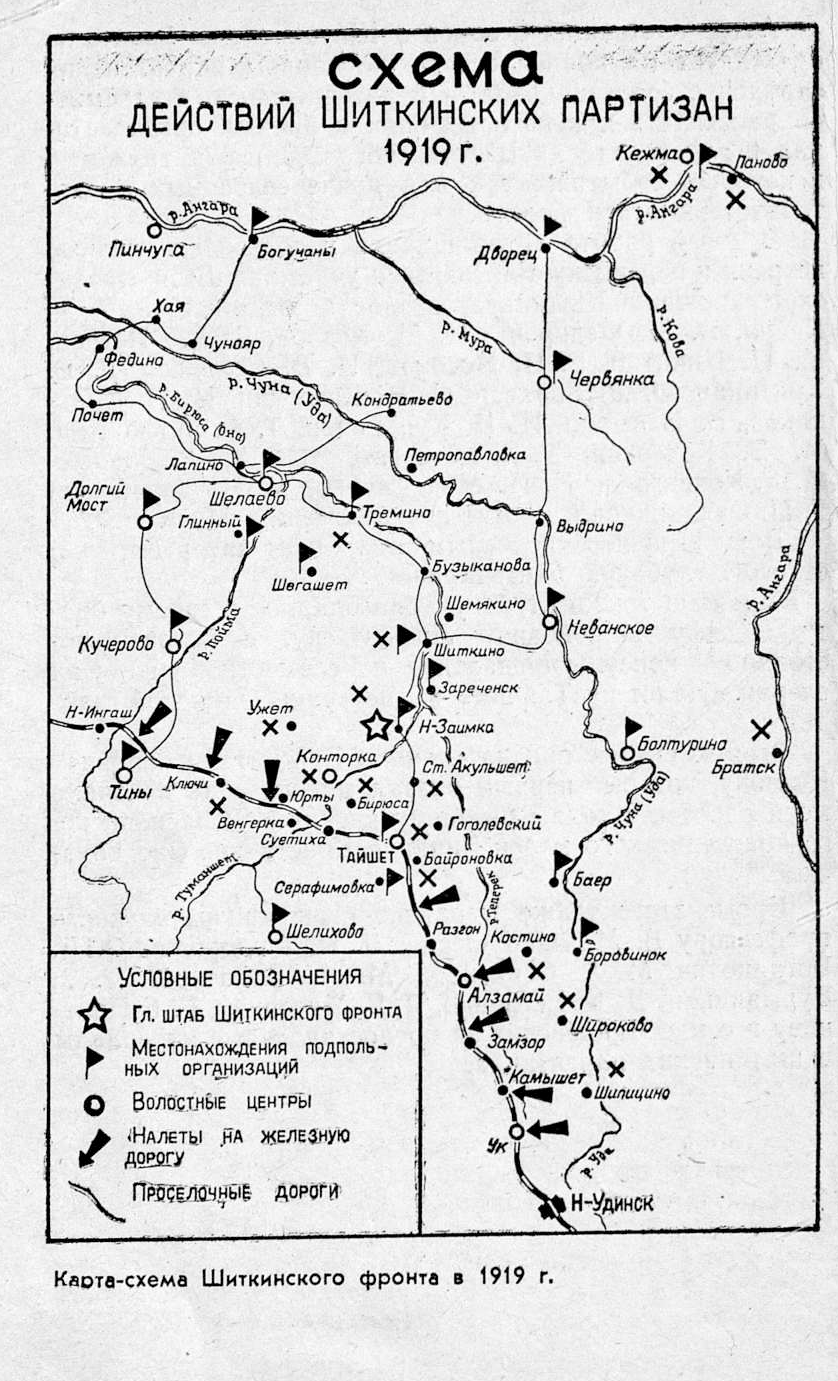 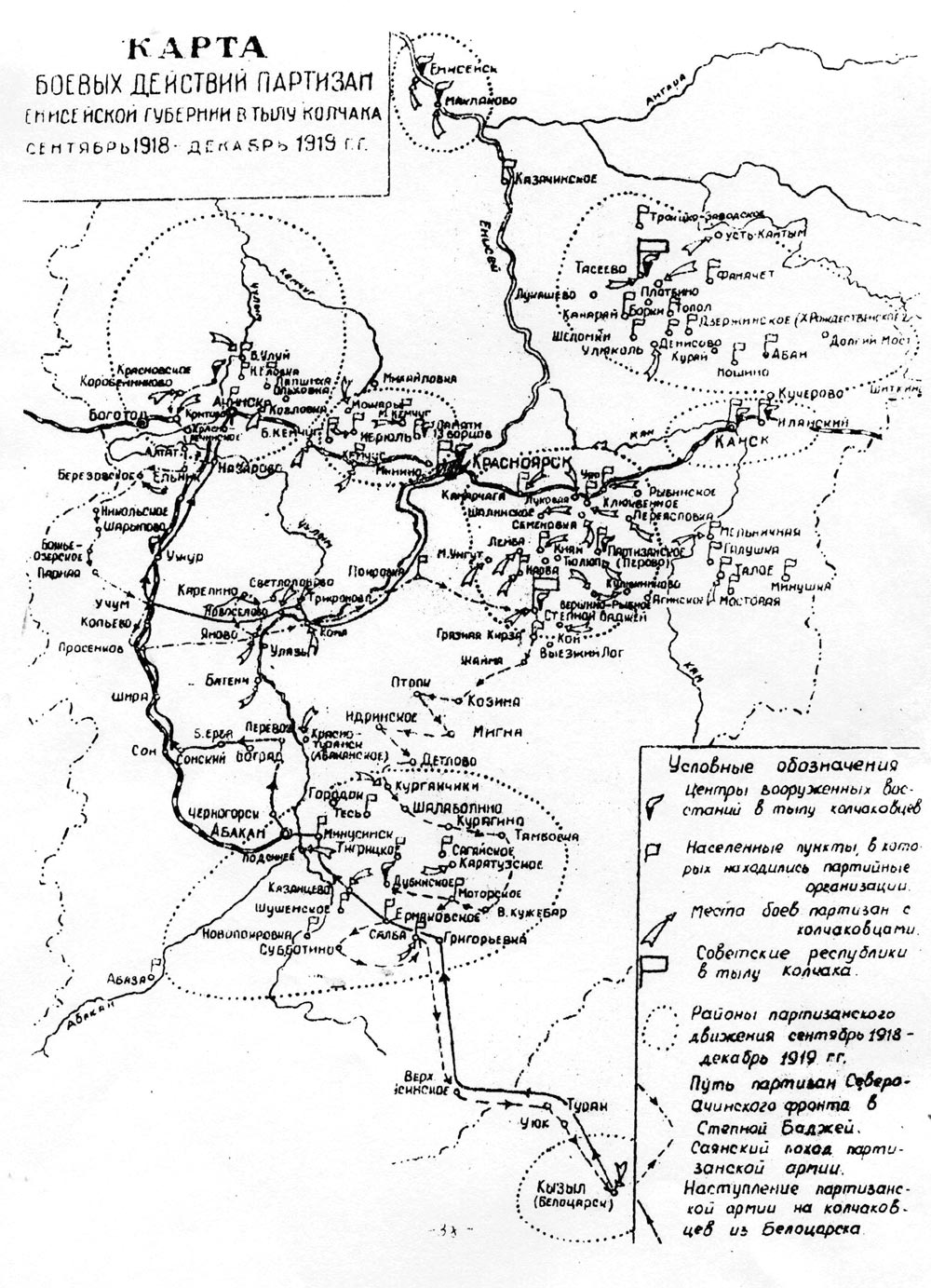 